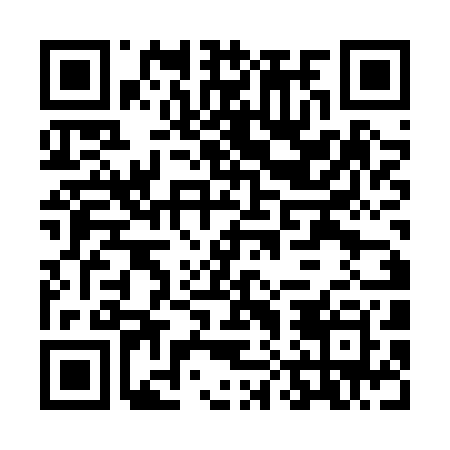 Ramadan times for Ceroux-Mousty, BelgiumMon 11 Mar 2024 - Wed 10 Apr 2024High Latitude Method: Angle Based RulePrayer Calculation Method: Muslim World LeagueAsar Calculation Method: ShafiPrayer times provided by https://www.salahtimes.comDateDayFajrSuhurSunriseDhuhrAsrIftarMaghribIsha11Mon5:145:147:0412:523:596:416:418:2412Tue5:125:127:0212:524:006:426:428:2613Wed5:105:106:5912:514:016:446:448:2714Thu5:075:076:5712:514:026:466:468:2915Fri5:055:056:5512:514:036:476:478:3116Sat5:025:026:5312:504:046:496:498:3317Sun5:005:006:5112:504:056:516:518:3518Mon4:574:576:4812:504:066:526:528:3719Tue4:554:556:4612:504:076:546:548:3820Wed4:524:526:4412:494:086:566:568:4021Thu4:504:506:4212:494:096:576:578:4222Fri4:474:476:3912:494:106:596:598:4423Sat4:454:456:3712:484:117:007:008:4624Sun4:424:426:3512:484:127:027:028:4825Mon4:404:406:3312:484:137:047:048:5026Tue4:374:376:3012:474:147:057:058:5227Wed4:344:346:2812:474:157:077:078:5428Thu4:324:326:2612:474:167:097:098:5629Fri4:294:296:2412:474:177:107:108:5830Sat4:274:276:2212:464:177:127:129:0031Sun5:245:247:191:465:188:138:1310:021Mon5:215:217:171:465:198:158:1510:042Tue5:185:187:151:455:208:178:1710:063Wed5:165:167:131:455:218:188:1810:084Thu5:135:137:111:455:228:208:2010:105Fri5:105:107:081:445:238:228:2210:136Sat5:075:077:061:445:238:238:2310:157Sun5:055:057:041:445:248:258:2510:178Mon5:025:027:021:445:258:268:2610:199Tue4:594:597:001:435:268:288:2810:2110Wed4:564:566:581:435:268:308:3010:24